HOW TO ACCESS THE CRAFTS & DRAFTS PASSPORT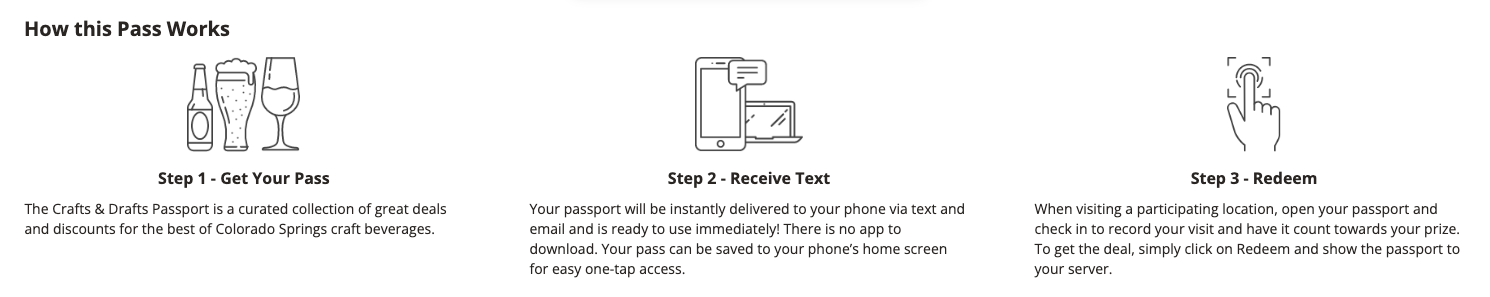 Go to VisitCOS.com/passport to sign up.Step 4 – Earn swag!PRIZES & POINTSSnag more than just legendary deals with the Crafts & Drafts Passport!Earn points with every redemption – those points can then be used to redeem awesome swag!Each location is worth 100 points300 points – Crafts & Drafts sticker800 points – Crafts & Drafts t-shirt1,500 points – limited edition collectors’ poster